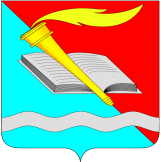 РОССИЙСКАЯ ФЕДЕРАЦИЯСОВЕТ ФУРМАНОВСКОГО МУНИЦИПАЛЬНОГО РАЙОНА ИВАНОВСКАЯ ОБЛАСТЬРЕШЕНИЕот 03.03.2023                               						  	               № 8г. Фурманов                                                 О внесении изменений в решение Совета Фурмановского муниципального района от 23.06.2022 № 54 «О передаче Фурмановским муниципальным районом части полномочий по решению вопросов местного значения по организации в границах поселений электро-, водоснабжения населения и водоотведения» 	В соответствии со ст. 142.4 Бюджетного кодекса Российской Федерации, ст.14-15 и ст.65 Федерального закона от 06.10.2003 № 131-ФЗ «Об общих принципах организации местного самоуправления в Российской Федерации», Решением Совета Фурмановского муниципального района от 30.01.2020 №4 «Об утверждении Порядка предоставления субсидий и Порядка предоставления иных межбюджетных трансфертов бюджетам поселений Фурмановского муниципального района из бюджета Фурмановского муниципального района» Совет Фурмановского муниципального района РЕШИЛ:	1. Внести изменения в решение Совета Фурмановского муниципального района от 23.06.2022 № 54 «О передаче Фурмановским муниципальным районом части полномочий по решению вопросов местного значения по организации в границах поселений электро-, водоснабжения населения и водоотведения» следующие изменения: 1.1. В наименовании слова «электро-, водоснабжения населения и водоотведения» заменить словами «электро-, тепло-, водоснабжения населения и водоотведения»;1.2. В пункте 1 слова «электро-, водоснабжения населения и водоотведения» заменить словами «электро-, тепло-,  водоснабжения населения и водоотведения»;1.3. В пункте 2 слова «электро-, водоснабжения населения и водоотведения» заменить словами «электро-, тепло-,  водоснабжения населения и водоотведения»;1.4. В пункте 5 слова «электро-, водоснабжения населения и водоотведения» заменить словами «электро-, тепло-, водоснабжения населения и водоотведения»;1.5. В Порядке предоставления иных межбюджетных трансфертов из бюджета Фурмановского муниципального района бюджетам сельских поселений на осуществление части полномочий по решению вопросов местного значения по организации в границах поселений электро-, водоснабжения населения и водоотведения:а) в  наименовании слова «электро-, водоснабжения населения и водоотведения» заменить словами «электро-, тепло-,  водоснабжения населения и водоотведения»;б) в пункте 1 слова «электро-, водоснабжения населения и водоотведения» заменить словами «электро-, тепло-, водоснабжения населения и водоотведения»;в) в пункте 3 слова «электро-, водоснабжения населения и водоотведения» заменить словами «электро-, тепло-, водоснабжения населения и водоотведения»;г)  пункт 4 дополнить словами «,устройство, ремонт и содержание нецентрализованных источников водоснабжения, а так же обеспечение теплоснабжением населения сельских поселений»;д) в приложении к Порядку слова «электро-, водоснабжения населения и водоотведения» заменить словами «электро-, тепло-, водоснабжения населения и водоотведения».2. Настоящее Решение вступает в силу с момента его официального опубликования.3. Опубликовать Решение в «Вестнике администрации Фурмановского муниципального района и Совета Фурмановского муниципального района», а также разместить на официальном сайте Администрации Фурмановского муниципального района (www.furmanov.su) в информационно-телекоммуникационной сети «Интернет».Глава Фурмановского муниципального района                                 П.Н. КолесниковПредседатель Совета Фурмановского муниципального районаГ.В. Жаренова